[懸賞][000 円]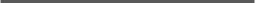 [アイテム][場所]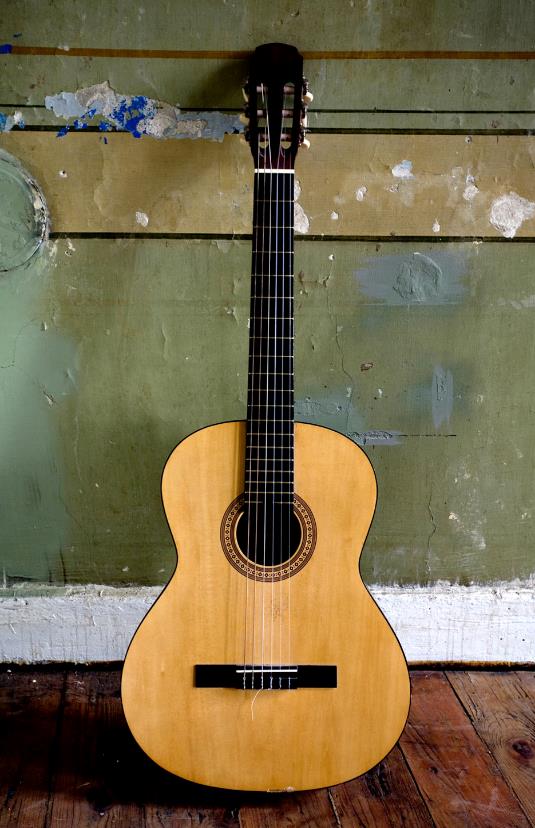 [はじめに][入力する準備ができたら、このテキスト行を選択し、入力を開始して独自のものに置き換えます。][見栄えを良くする方法][写真を独自のものに置き換えるには、元の写真を削除してから[挿入] タブの [画像] をクリックします。][見出しが必要な場合は、[ホーム] タブの [スタイル] ギャラリーで、目的の見出しスタイルをタップします。コピーまたは編集するテキストを選択する場合は、選択範囲の文字の右にあるスペースを含めないことをお勧めします。]